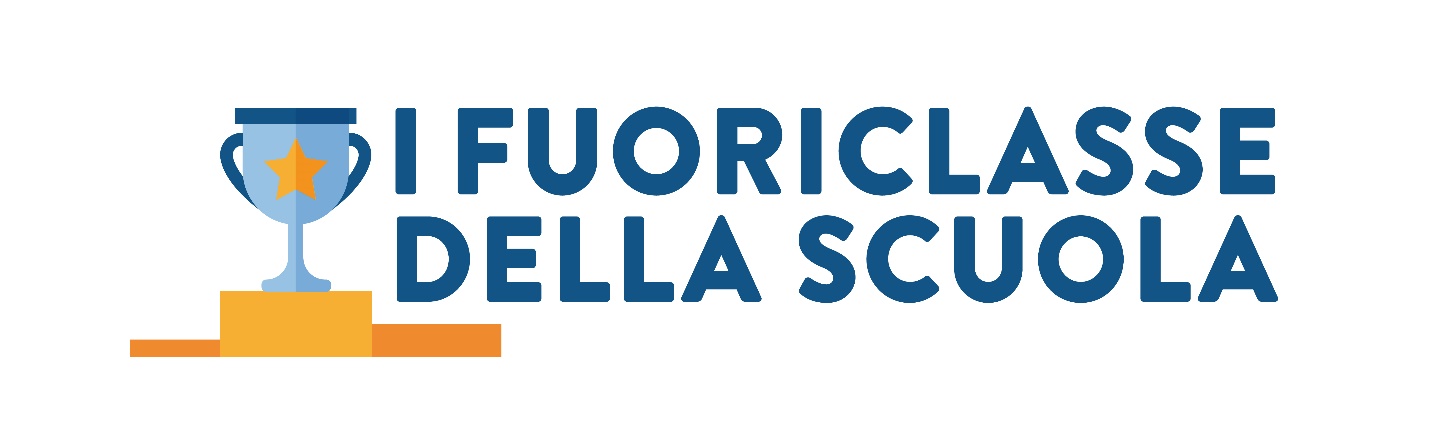 Nome Cognome/Denominazione società ………………………………………………………………...................Indirizzo ………………………………………………………………………………………………………………..CAP ………………………….. Città ………………………......................................................................................... Email ……………………………………………………………………………………………………………………* Per importi superiori a 2.000€. Per visualizzare tutte le categorie vai su www.fuoriclassedellascuola.it/diventa-sostenitore/Partecipazione alla premiazione degli studenti durante il Campus dell’Educazione FinanziariaSINODisponibilità ad offrire percorsi di alternanza scuola-lavoro presso la propria azienda ai vincitori delle Borse di StudioSINOReferente per l’iniziativa:Nome CognomeRecapito telefonicoIndirizzo emailCon la presente si accetta il Regolamento e ci si impegna ad effettuare il bonifico dell’Importo complessivo stabilito entro 30-60 giorni alle seguenti coordinate:IBAN IT77A0504803200000000003110  Beneficario: Fondazione per l’educazione finanziaria e il risparmioCausale : Progetto I Fuoriclasse della Scuola Per maggiori informazioni: www.fuoriclassedellascuola.it/scuola@feduf.itData										Firma/TimbroNome Borsa di Studio (Es. Borsa di Studio I Fuoriclasse della Scuola - Mario Rossi)ImportoPreferenza per categoria delle Olimpiadi da premiare (facoltativo)*Visibilità del proprio nome come donatore delle borse di studio (stampa, social networks, radio, tv) (SI/NO)